IC “CAMPORA- AIELLO”LE ATTIVITA’ SULLA FAME NEL MONDO HANNO COINVOLTO GLI ALUNNI DELLE CLASSI TERMINALI ED INIZIALI DEGLI ORDINI DI SCUOLA DI TUTTI I PLESSI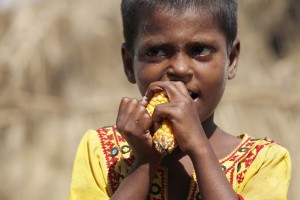 “LAVITA VA VISSUTA PIENAMENTE  NELLA SUA INTEGRITA’”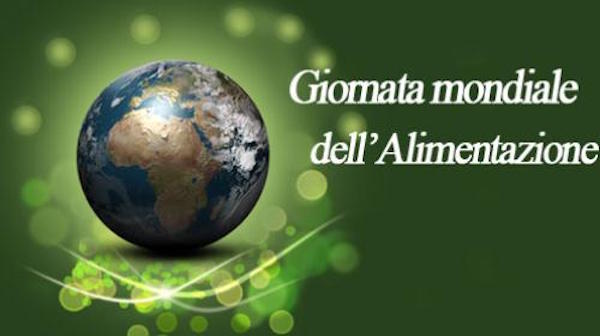 SENSIBILIZZARE  è STATA UNA VERA MAGIA  DIDATTICA .OGNI PLESSO HA DATO DIVERSE OPPORTUNITA’ AGLI ALUNNI PER APPRENDERELA SCUOLA E’ L’AMBIENTE DI DINAMICA SOCIALE E DI COOPERAZIONE DEGLI APPRENDIMENTI